WZP.271.16.2022                            	Wołów, 02.08.2022 r. Wykonawcy biorący udział w postępowaniu ZAWIADOMIENIE O WYBORZE NAJKORZYSTNIEJSZEJ OFERTYdot.: postępowania o udzielenie zamówienia publicznego. Nazwa zadania: „Dostawa sprzętu komputerowego wraz z oprogramowaniem w ramach programu „Wsparcie dzieci z rodzin pegeerowskich w rozwoju cyfrowym – Granty PPGR””Działając na podstawie art. 253 ust. 1 pkt. 1) Prawa zamówień publicznych zamawiający informuje, że w prowadzonym postępowaniu wybrano do realizacji zamówienia najkorzystniejszą ofertę złożoną przez wykonawcę:
FHU Horyzont Krzysztof Lechul. 11 listopada 2138-300 GorliceUzasadnienie wyboru: 
Oferta najkorzystniejsza wybrana została zgodnie z art. 239 i następne ustawy Pzp, na podstawie kryteriów oceny ofert określonych Specyfikacji warunków zamówienia. Kryteriami oceny ofert były: cena – 60 pkt, gwarancja - 40 pkt. Oferta otrzymała najwyższą liczbę punktów tj. 100 zgodnie ze wzorami opisanymi w Specyfikacji warunków zamówienia. W prowadzonym postępowaniu złożono następujące oferty:Punktacja przyznana ofertom podlegającym ocenie:2. Podpisanie umowy możliwe będzie po dopełnieniu wszelkich formalności. Miejsce i termin podpisania umowy zostaną uzgodnione z wyłonionym wykonawcą.  
Środki ochrony prawnej
Od niniejszej decyzji zamawiającego, wykonawcy przysługują środki ochrony prawnej (Odwołanie, Skarga do Sądu).Informacje dotyczące środków ochrony prawnej znajdują się w Specyfikacji warunków zamówienia oraz w Dziale IX ustawy Pzp "Środki ochrony prawnej".
____________________________________
Kierownik ZamawiającegoSprawę prowadzi: Renata Studenna tel. 71 319 13 59Sporządził: Anna Mykowska, tel. 71 319 13 44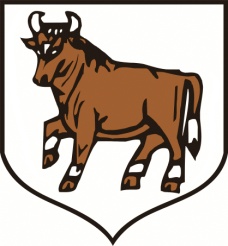 URZĄD MIEJSKI W WOŁOWIEtel. (071) 319 13 05                                                Rynek 34fax (071) 319 13 03                                                56-100 Wołówe-mail: sekretariat@wolow.pl                       www.wolow.plL.p.Nazwa i adres wykonawcy1NetCom Sp. z o.o., ul. Jarzębinowa 22/1, 53-120 Wrocław2FHU Horyzont Krzysztof Lech, ul. 11 listopada 21, 38-300 GorliceLpNazwa i adres WykonawcyCena bruttoCena waga - 60GwarancjaGwarancjawaga - 40Łączna liczba punktów przyznana Wykonawcy1NetCom Sp. z o.o., ul. Jarzębinowa 22/1, 53-120 Wrocław1 048 144,50 zł57,08 pkt36 miesięcy40 pkt97,08 pkt2FHU Horyzont Krzysztof Lech, ul. 11 listopada 21, 38-300 Gorlice997 222,50 zł60 pkt36 miesięcy40 pkt100 pkt